Not your typical color guide: GMG ColorBook is your personalized communicator for digitally-printed Pantone® Color simulations on your digital press.Tuebingen, Germany (June 30th, 2021) – While digital printing is rapidly gaining importance, especially in the packaging industry, one question remains: How can we simulate Pantone Colors and custom brand colors with a fixed set of four to seven inks?GMG ColorServer and GMG OpenColor have color conversion fully under control. The results are convincing. However, in order to prove this to potential clients, digital printing now has an undeniably compelling argument: GMG ColorBook – it looks like a regular color guide, but there’s more to it.Peter Schöffler, Product Manager at GMG, explains: “In digital printing, GMG ColorBook is a Pantone-licensed color reference for simulating Pantone and custom brand colors based on a precise set of real print conditions. We're not talking about a regular color guide, but one created on your own press – in real printing conditions. In short: GMG ColorBook shows the actual end result because GMG ColorBook is produced under production conditions, on the same press, using the same inks, and on the production substrate.With this new solution, GMG provides a sales tool for printers who want to physically demonstrate their color competence in digital printing before an order is placed. In addition, GMG ColorBook establishes a building block for reliable color communication. "From design to prepress… from the pressroom to the clients and brands… if everyone’s expectations are aligned, we create reassuring process reliability from start to finish," says Peter Schöffler. “Pantone is delighted to collaborate with GMG on GMG ColorBook because this unique solution simulates the full range of Pantone Colors that demanding print buyers hope to see from their print service providers,” said Iain Pike, Director of Licensing at Pantone.  “Printers and their brand and design clients can quickly and easily compare GMG ColorBook to the Pantone Formula Guide Solid Coated because the page numbers and layout are identical between these references, thereby setting the right color expectations based on the digital printing job parameters”.GMG ColorBook comes as an option to GMG ColorServer and GMG OpenColor. "It appears as a single additional button in the user interface," says Peter Schöffler from GMG and summarizes: "With only a few extra clicks, users can take a big step in quality and consistency for digital print."More information at www.gmgcolor.com.The EndAbout GMG: GMG is the leading developer of high-end color management solutions. The company was founded 1984 in Tübingen, near Stuttgart, Germany, where its headquarter is still located today. With more than 35 years of experience in managing color, GMG is a pioneer in its field and literally setting the standard in color management. GMG's focus is on delivering complete solutions to standardize color management workflows across various printing methods and varying substrates. GMG has more than 12,000 color management system installations globally. GMG's clients range from creative agencies, prepress companies, offset-, flexo- packaging and digital- as well as gravure- and large format-printers to name just a few. GMG is available globally through its subsidiaries and a network of partners.About Pantone: Pantone provides the universal language of color that enables color-critical decisions through every stage of the workflow for brands and manufacturers. More than 10 million designers and producers around the world rely on Pantone Products and Services to help define, communicate, and control color from inspiration to realization – leveraging advanced X-Rite technology to achieve color consistency across various materials and finishes for graphics, fashion, and product design. Pantone Standards feature digital and physical color specification and workflow tools. The Pantone Color Institute™ provides customized color standards, brand identity and product color consulting as well as trend forecasting inclusive of Pantone Color of the Year, Fashion Runway Color Trend Reports, color psychology and more. Pantone B2B Licensing incorporates the Pantone Color System into different products and services, enabling licensees to communicate and reproduce Pantone Values and improve efficiencies for their users. Pantone Lifestyle brings color and design together across apparel, home, and accessories. Learn more at www.pantone.com and connect with Pantone on Instagram, Facebook, and LinkedIn.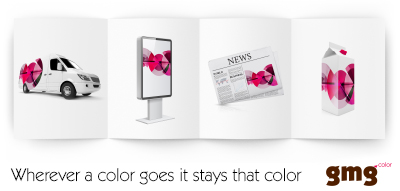 © 2021 GMG GmbH & Co. KG. GMG, the GMG logo and specific product names are registered trademarks of GMG GmbH & Co. KG. All other descriptions and products named are registered trademarks of the respective companies. GMG reserves the right to make changes, technical or otherwise, at any time.Pantone is a trademark of Pantone LLC and is registered in the United States and/or other countries.  For more information, please visit www.gmgcolor.com, www.facebook.com/gmgcolor.en, http://twitter.com/gmgcolor, www.linkedin.com/company/gmgContact:			Press contact:			Press contact Americas:GMG GmbH & Co. KG		AD Communications		Press +Phone: + 49 (0) 7071 938 74-0	Tom Platt			Irvin PressFax: + 49 (0) 7071 938 74-22	Phone: + 44 (0) 1372 464470	Phone: +1 508-384-3660E-mail: pr@gmgcolor.com		E-mail: tplatt@adcomms.co.uk	E-mail: irv@press-plus.comFor PantoneMarcie FosterDirector of Brand Management & Marketing CommunicationsE-mail: marciefoster@pantone.comWeb: www.pantone.com